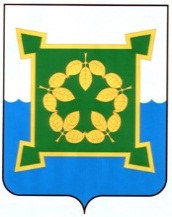 АДМИНИСТРАЦИЯЧЕБАРКУЛЬСКОГО ГОРОДСКОГО ОКРУГАЧелябинской областиул. Ленина, 13 «а», город Чебаркуль Челябинской области, 456440 Российская Федерация.Телефон: (8-35168)  2-39-88, факс: (8-35168)  2-39-88, http://www.chebarcul.ru, e-mail:  admin@chebarcul.ruПРОТОКОЛзаседания штаба народных дружин на территории Чебаркульского городского округа   № 1Дата    проведения: «  _03_  »       04       2020 г. Время проведения: «    10 __ » час. «  00  » мин.ПОВЕСТКА ДНЯ:1. Анализ работы ДНД по охране общественного порядка, участия в предупреждении и пересечении правонарушений на территории Чебаркульского городского округа (за 1 квартал).- Заместитель начальника штаба ДНД, заместитель начальника полиции по охране общественного порядка МО МВД РФ «Чебаркульский» (Акулевич Д.Н.);- Командир ДНД «Патриот» (Хуснутдинова А.В.).2. О предоставлении льгот дружинникам ДНД на посещение бассейна «Олимпия» г. Чебаркуль.- Начальник Управления ФК и С администрации ЧГО (Зубарев В.В.).3. О участии членов ДНД «Патриот» в работе по выявлению в сети Интернет деструктивного (опасного) контента.- Командир добровольной народной дружины «Патриот» (Хуснутдинова А.В.).4. О рассмотрении заявки командира ДНД на предоставление и распределение субсидий на создание условий для деятельности ДНД (1-й квартал).- Старший инспектор ГО и ЧС и взаимодействия с правоохранительными органами,  секретарь штаба (Загретдинова Л.Г.);- Состав комиссии штаба ДНД.5. Об организации работы ДНД по линии ГИБДД в МО МВД России «Чебаркульский».- Заместитель начальника штаба ДНД, заместитель начальника полиции по охране общественного порядка МО МВД РФ «Чебаркульский» (Акулевич Д.Н.);- Начальник ГИБДД МО МВД РФ «Чебаркульский» (Артемов В.А.) (по согласованию).По первому вопросу: Анализ работы ДНД по охране общественного порядка, участия в предупреждении и пересечении правонарушений на территории Чебаркульского городского округа (за 1 квартал): Выступили:- (Акулевич Д.Н.) Заместитель начальника штаба ДНД, заместитель начальника полиции по охране общественного порядка МО МВД РФ «Чебаркульский»;- (Хуснутдинова А.В.) Командир ДНД «Патриот».Решение:1. Отметить значительную роль добровольной народной дружины «Патриот»                   (командир дружины, Хуснутдинова А.В.) в охране общественного порядка, обеспечении общественной безопасности, участии в предупреждении и пресечении правонарушений на территории Чебаркульского городского округа.2. Отделу охраны порядка МО МВД РФ «Чебаркульский» (Акулевич Д.Н.) продолжать совместное патрулирование с добровольной народной дружиной «Патриот».По второму вопросу: О предоставлении льгот дружинникам ДНД на посещение бассейна «Олимпия» г. Чебаркуль.Выступил:- (Зубарев В.В.)  Начальник Управления ФК и С администрации ЧГО.Решение:1. Информацию принять к сведению.По третьему вопросу: О участии членов ДНД «Патриот» в работе по выявлению в сети Интернет деструктивного (опасного) контента.Выступила:- (Хуснутдинова А.В.) Командир ДНД «Патриот».По четвертому вопросу: О рассмотрении заявки командира ДНД на предоставление и распределение субсидий на создание условий для деятельности ДНД (1-й квартал).Выступили:- (Загретдинова Л.Г.) Старший инспектор отдела ГО и ЧС.- Состав штаба ДНД на территории Чебаркульского городского округа.Решение:1. Удовлетворить заявку командира добровольной народной дружины «Патриот» Хуснутдиновой А.В., предоставить субсидию в размере 70 000 рублей 00 копеек (семидесяти тысяч рублей ноль копеек), за 1 квартал 2020 года на материальное стимулирование ДНД «Патриот», и на приобретение дружинникам светоотражающих жилетов. По пятому вопросу: Об организации работы ДНД по линии ГИБДД в МО МВД России «Чебаркульский»Выступили:- (Артемов В.А.) Начальник ГИБДД МО МВД РФ «Чебаркульский»;- (Акулевич Д.Н.) Заместитель начальника штаба ДНД, заместитель начальника полиции по охране общественного порядка МО МВД РФ «Чебаркульский».Решение:1. Командиру ДНД «Патриот» (Хуснутдинова А.В.) внести изменения в Устав о работе народных дружинников по линии обеспечения безопасности дорожного движения сроком до 30 апреля 2020 года.Председательствовал: Секретарь комиссии:А.В. Костенко   Загретдинова Л.Г.Управляющий делами администрации; Чебаркульского городского округа, начальник штаба ДНД.Старший инспектор отдела ГО и ЧС и взаимодействия с правоохранительными органами.Члены комиссии:Акулевич Д.Н.Заместитель начальника полиции по охране общественного порядка МО МВД РФ «Чебаркульский», заместитель начальник штаба ДНД;Петренко Д.А.И.о. председателя комитета по стратегическому развитию администрации Чебаркульского городского округа;                                                                               Селезнева Н.С.Начальник юридического отдела администрации Чебаркульского городского округа;Старова Н.В. Начальник отдела бухгалтерского учет и отчётности администрации Чебаркульского городского округа;Таймасова О.Г.Заместитель главы по бюджетному процессу, начальник Финансового управления администрации Чебаркульского городского округа;Приглашены:Артемов В.А.Начальник ГИБДД МО МВД РФ «Чебаркульский» (по согласованию);Зубарев В.В. Начальник Управления ФК и С администрации ЧГО;Линьков А.В.  Старший инспектор отдела охраны порядка МО МВД РФ «Чебаркульский», капитан полиции (по согласованию);Хуснутдинова А.В.Командир добровольной   народной   дружины «Патриот».Управляющий делами администрации; Чебаркульского городского округа, начальник штаба_________________А.В. Костенко